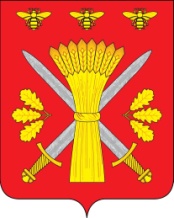 РОССИЙСКАЯ ФЕДЕРАЦИЯОРЛОВСКАЯ ОБЛАСТЬ__________АДМИНИСТРАЦИЯ ТРОСНЯНСКОГО РАЙОНА_________РАСПОРЯЖЕНИЕ« 11 » августа 2020 года                                                                 № 130-рОб отмене распоряжения от 07 июля 2020 года № 97-р«О назначении публичных слушаний о внесении изменений проект планировки и проект межевания территории линейного объекта «Строительство водопроводных сетей д. Сомово, д. Саковнинки, д. Козловка Троснянского района Орловской области»В связи с необходимостью доработки проекта планировки и проекта межевания территории для строительства линейного объекта «Строительство водопроводных сетей д. Сомово, д. Саковнинки, д. Козловка Троснянского района Орловской области»:1. Отменить распоряжение администрации Троснянского района от 07 июля 2020 года № 97-р «О назначении публичных слушаний о внесении изменений проект планировки и проект межевания территории линейного объекта «Строительство водопроводных сетей д. Сомово, д. Саковнинки, д. Козловка Троснянского района Орловской области».2. Опубликовать настоящее распоряжение в районной газете "Сельские зори" и разместить на официальном Интернет-сайте администрации Троснянского района.3. Контроль за исполнением распоряжения оставляю за собой.Глава района                                                                                      А. И. Насонов